Ведущая:(заходит, читает стихи),Весенний свежий лесШумит Христос Воскрес!И солнышко с небесБлестит Христос Воскрес!И медный благовестГудит Христос Воскрес!На храме яркий крестЗвенит Христос Воскрес!Весна пора чудесПоет Христос Воскрес!Нет радостней словесСказать Христос Воскрес!Дети: «Христос Воскрес!»( хором отзываются)Христос Воскрес, дети! Наступил праздник Пасхи. Церковь называет Пасху Праздником праздников. Когда-то очень давно Бог прислал к нам на Землю Иисуса Христа, своего сына, чтобы он победил Зло, чтобы избавил всех людей от греха. Электронная презентация праздника «Пасха»Дети:Ребёнок 1. Звонко капают капели                     Возле нашего окна.                     Птицы весело запели:                   "Пасха! Пасха!                    К нам пришла!"Ребёнок 2. Мы вчера нашли подснежник                     На проталинке в лесу.                     Голубой цветочек нежный                     Встретил Пасху и весну.Ребёнок 3. Праздник праздников грядет.                     В храм святить народ несет.                     Яйца, пасхи сырные,                     Куличи имбирные.Ведущая: На Пасху в  Руси всегда устраивали веселые детские игры, давайте, и мы с вами поиграем!Проводится игра «Кто лишний»На пол ставится корзина с яйцами по количеству детей минус один от числа всех участников.Дети читают стихи:Ребёнок 4. Повсюду благовест гудит,                     Из всех церквей народ валит.                     Заря глядит уже с небес…                      Христос воскрес! Христос воскрес!Ребёнок 5. С полей уж снят покров снегов,                     И руки рвутся из оков,                     И зеленеет ближний лес…                     Христос воскрес! Христос воскрес!Ребёнок 6.Вот просыпается земля,                     И одеваются поля,                     Весна идет, полна чудес!                     Христос воскрес! Христос воскрес!Ведущая: Стихи хорошие и очень радостные! Молодцы! Давайте теперь снова поиграем?.. Эта игра для двух сильных мальчишек!Проводится игра - конкурс: «Отведи сестрёнку в Храм»На помощь к мальчикам вызываются две длинноволосые девочки.Мальчикам даются в руки ленты и платочки. Им предлагается очень быстро заплести косички девочкам и повязать им платочки, потом отвести каждую заплетенную и повязанную девочку в назначенное место.Ведущая: Вы все молодцы! Такие все шустрые и веселые! Поздравляю вас с Пасхой!Христос Воскрес, дети! Христос Воскрес!Дети читают стихи:Ребёнок 7.Земля и солнце,                    Поля и лес —                    Все славят Бога:                    Христос воскрес!Ребёнок 8. В улыбке синих                     Живых небес                     Все та же радость:                     Христос воскрес!Ребёнок 9. Вражда исчезла,                    И страх исчез.                   Нет больше злобы —                   Христос воскрес!Ребёнок 10. Как дивны звуки                        Святых словес,                        В которых слышно:                        Христос воскрес!Ведущая: Все молодцы! Очень весну порадовали! Христос Воскрес, дети!Сейчас снова поиграем. Мне нужны шесть человек, те, кто умеет рисоватьПроводится КОНКУРС:Шесть детей разбиваются по трое в каждой команде и рисуют на своем листе ватмана Весну, вытаскивая из варежки записочки с указанием, что нужно рисовать ( руки, нос, косу, корону и т.д.) Выигрываем команда, нарисовавшая самую смешную Весну.Ведущая:Ну и  насмешили весну! Ну и порадовали! Христос Воскрес, дети!Дети читают стихи:Ребёнок 11. Открыты царские врата пред нами,                       Святой огонь сияет от свечи...                       Кругом опять расставили во храме                       Цветные яйца, пасхи, куличи.Ребёнок 12. Еще темно, но солнышко играет.                       Играет всеми красками небес.                       И радостно друг другу повторяем:                       Христос воскрес!Ведущая: Все бы было хорошо, да не успели мы подготовить для вас пасхальный спектакль. Сценарий у нас есть, а вот слова выучить мы не успели! Хотя дети вы все талантливы, и репетировать, думаю, что не надо. Ну-ка, давайте, кто хочет поучаствовать в нашем спектакле? Выходите.Проводится СПЕКТАКЛЬ «Курочка ряба»(ведущая читает сказку, а дети изображают):Распределяются между детьми роли: дед, бабка, курочка ряба, мышка, яичкоДействие 1. Снесла курочка яичко, дед бил-бил не разбил, бабка била-била не разбила, мышка бежала, хвостиком махнула, яичко упало и забилось. Дед плачет, бабка плачет, а курочка Ряба кудахчет не плачь деда, не плачь бабка, я вам новое яичко снесу не золотое, а простое.Действие 2. то же самое, но попросить актеров играть очень грустно.Действие 3. то же самое, но играть весело, смеясь.Действие 4. играть очень быстро.Действие 5. играть медленно. Это очень смешно, кстати.(превращение яичка в волшебное – продумать – сюрпризный момент)Детям дарят по разрисованному или крашеному яичку.Дети читают стихи:Ребёнок 13. Звонко капают капели                        Возле нашего окна.                        Птицы весело запели:                       "Пасха! Пасха!                       К нам пришла!"Ребёнок 14. Мы вчера нашли подснежник                       На проталинке в лесу.                       Голубой цветочек нежный                       Встретил Пасху и весну.Ребёнок 14. Праздник праздников грядет.                       В храм святить народ несет.                       Яйца, пасхи сырные,                       Куличи имбирные.Видеоклип «Пасха»Ведущая: Вот и подошёл к концу наш праздник, но пасхальная радость пусть длится весь год! Христос Воскрес, дети!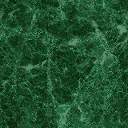 